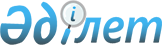 2004 жылға арналған қоршаған ортаны ластағаны үшін төлем мөлшерлері туралы
					
			Күшін жойған
			
			
		
					Солтүстік Қазақстан облыстық мәслихатының 2004 жылғы 27 қаңтардағы N 4/2 шешімі. Солтүстік Қазақстан облысының Әділет департаментінде 2004 жылғы 17 ақпанда N 1153 тіркелді. Күші жойылды - Солтүстік Қазақстан облысы мәслихатының 2010 жылғы 23 шілдеде N 27/10 Шешімімен

      Ескерту. Күші жойылды - Солтүстік Қазақстан облысы мәслихатының 2010.07.23 N 27/10 Шешімімен

      "Қазақстан Республикасындағы жергiлiктi мемлекеттiк басқару туралы" Заңның 6-бабы 2-тармағына және Қазақстан Республикасының "Бюджетке салықтар және басқа да мiндеттi төлемдер туралы" Кодексiнiң 462-бабына сәйкес облыстық мәслихат ШЕШТI:       1. Солтүстiк Қазақстан облысы бойынша 2004 жылға арналған қоршаған ортаны ластағаны үшiн төлем мөлшерлері 1, 2 қосымшаларға сәйкес бекiтiлсiн.       Облыстық мәслихаттың IV сессиясының төрағасы 

      Облыстық мәслихаттың хатшысы       Келісілді:       Облыс әкімінің сәулет, құрылыс және 

      әлеуметтік инфрақұрылым департаментімен       Солтүстік Қазақстан облыстық аумақтық 

      қоршаған ортаны қорғау басқармасымен 

Облыстық мәслихаттың IV сессиясының 

2004 жылғы 27 қаңтардағы 

"2004 жылға арналған қоршаған 

ортаны ластағаны үшiн төлем 

мөлшерлері туралы" 

N№4/2 шешiмiне 1 қосымша  Солтүстiк Қазақстан облысы бойынша 

2004 жылға арналған қоршаған ортаны ластағаны үшiн 

төлем мөлшерлері 

Облыстық мәслихаттың IV сессиясының 

2004 жылғы 27 қаңтардағы 

"2004 жылға арналған қоршаған 

ортаны ластағаны үшiн төлем 

мөлшерлері туралы" 

N№4/2 шешiмiне 2 қосымша  2004 жылға арналған табиғи ортаны ластағаны үшiн төлемдер мөлшерлерінің тiзбесі 
					© 2012. Қазақстан Республикасы Әділет министрлігінің «Қазақстан Республикасының Заңнама және құқықтық ақпарат институты» ШЖҚ РМК
				Ластану түрi: 1 Стационарлық көздердің атмосфераға ластағыш заттектер шығарындысына 1 шартты тонна үшін - 212 теңге 2 Жылжымалы көздермен (автомобиль, жол-құрылыс, ауыл шаруашылық техникаларымен, тепловоздармен, өзен кемелерiмен) 1 тонна автожылжытқыш отын жаққанда атмосфераға ластағыш заттектердің шығарындысына 

     этил қосылмаған жанармай 

     этилдi жанармай 

     дизель отыны 

     сұйытылған газ           320 теңге 

395 теңге 

508 теңге 

288 теңге 3 Су қоймалары мен жинақтауларға ластауыш заттар төгiндісіне 1 шартты тонна үшін - 10006 теңге 4 Табиғи ортада тұрмыс қатты қалдықтары мен өндіріс қалдықтарының 1 тоннасын  орналастырғанға: 

     улылығы V класс 

     улылығы IV класс 

     улылығы III класс 

     улылығы II класс 

     улылығы I класс       87 теңге 

174 теңге 

348 теңге 

1392 теңге 

2784 теңге 5 Табиғи ортада 1 тонна улылықсыз тау-кен жыныстарын орналастырғанға: 

     аршыма тау-кен жыныстары  6 теңге Ластайтын заттардың атауы  2004 жылға төлемдер мөлшерлері жөнiндегі ұсыныстар теңге/тн. Ауаға шығарылатын заттар Ауаға шығарылатын заттар Күл   900 Сера диоксидi 1800 Көмiртегі оксидi 30 Азот диоксидi 2250 Азот оксидi  1500 қара май күлi   45000 көмiр ұнтағы 600 кремний біріктірулері  4500 фторидтер 3000 хром оксидтерi 60000 фторлық сутегі 18000 темір оксиді 2250 бензин 60 формальдегид 30000 Белое көлiне үрлеу барысындағы шығарылатын заттар Белое көлiне үрлеу барысындағы шығарылатын заттар Ерімейтін заттар 279,45 Фтор 7452 БПКп  1863 Нитраттар 139,74 Хлоридтер 18,63 Сульфаттар 55,89 Натрий+Калий 32,88 Кальций  31,05 Магний 111,78 Темiр 55890 Нитриттер 69862,5 Тұзды аммоний 11178 Минералдау 5,59 Жез 254045,45 Мұнай өнiмдерi 111780 мышьяк 1111780 никель 558900 цинк 558900 Шығарылатын заттардың қоймалауы Шығарылатын заттардың қоймалауы Күлқождар 15 